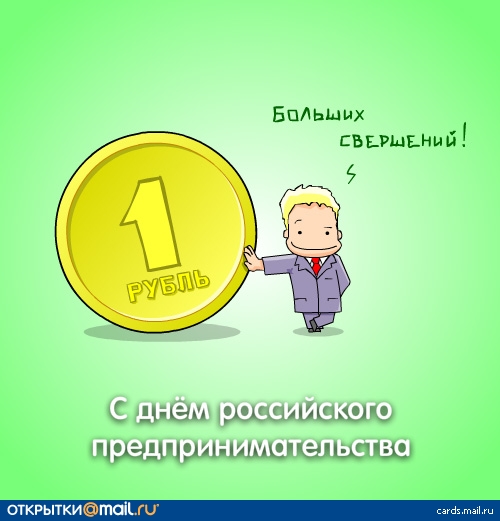 	Г.Ухта                                                      26 мая 2013г.Мы и сеем мы и пашем!Самолеты запускаем!Праздники теперь все наши(только мы об этом знаем)Ремонтируем машины, Мебель делаем, поем,Мы стираем , чистим, вяжем, Постригаем, строим, шьем,Промтовары и продукты Производим-продаем,Перевозим, хлеб печем-Нам налоги нипочем!В нашей многотрудной жизниМного значит средний класс,И не зря законом признанСпециальный день для нас!Жизнь как счастье принимайте!И идите до конца!                                                                                                          С праздником, предприниматель!Не теряйте физлица!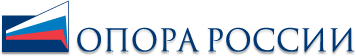              Галина Щепина